南京明辉建设集团宁明辉字【2018】37号转发市建委关于做好2018年汛期和夏季建设工程施工安全工作的通知公司各部门、项目部：现将溧水区城乡建设局《转发市建委关于做好2018年汛期和夏季建设工程施工安全工作的通知》（溧建字【2018】70号）文转发给你们，望遵照执行。南京明辉建设集团二〇一八年五月十五日主题词：汛期  建设工程  安全  通知 抄报：公司总经理  副总经理南京明辉建设集团综合办公室印发                                      2018年5月15日印发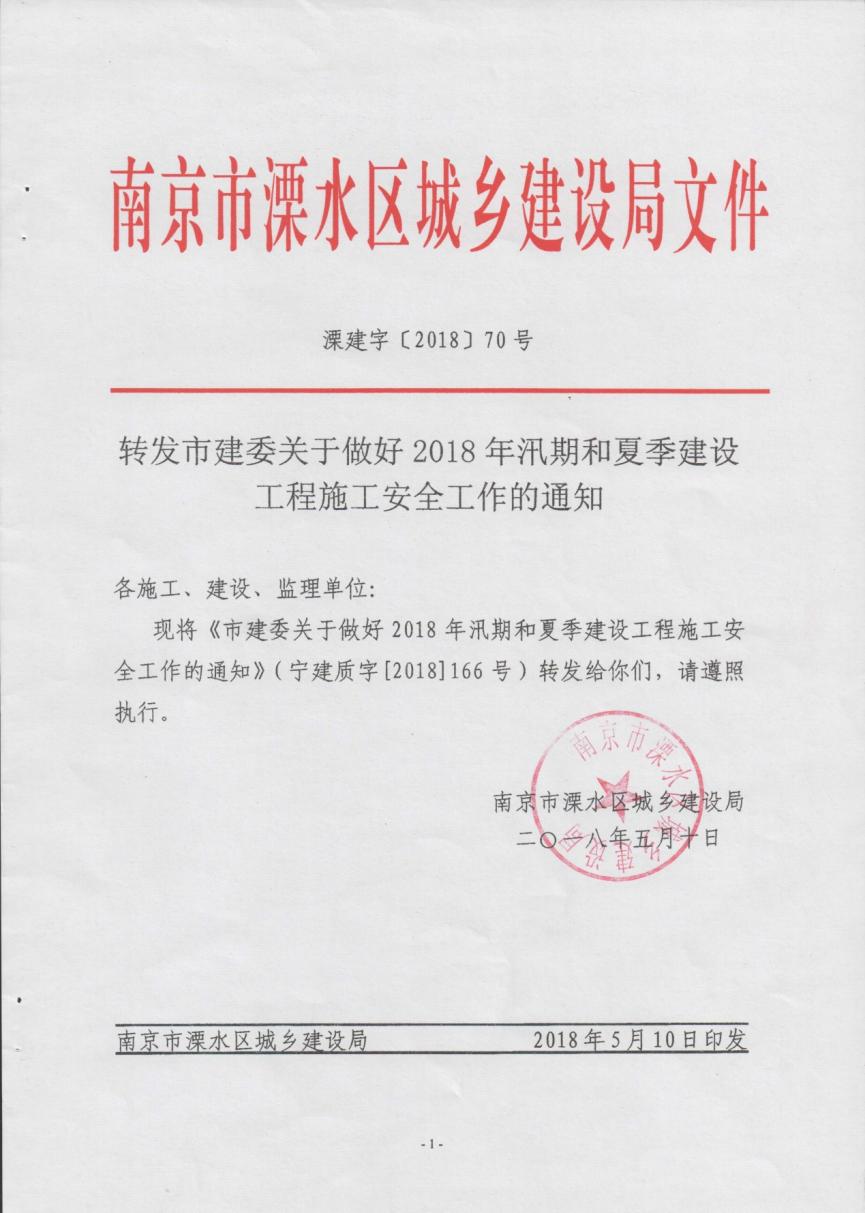 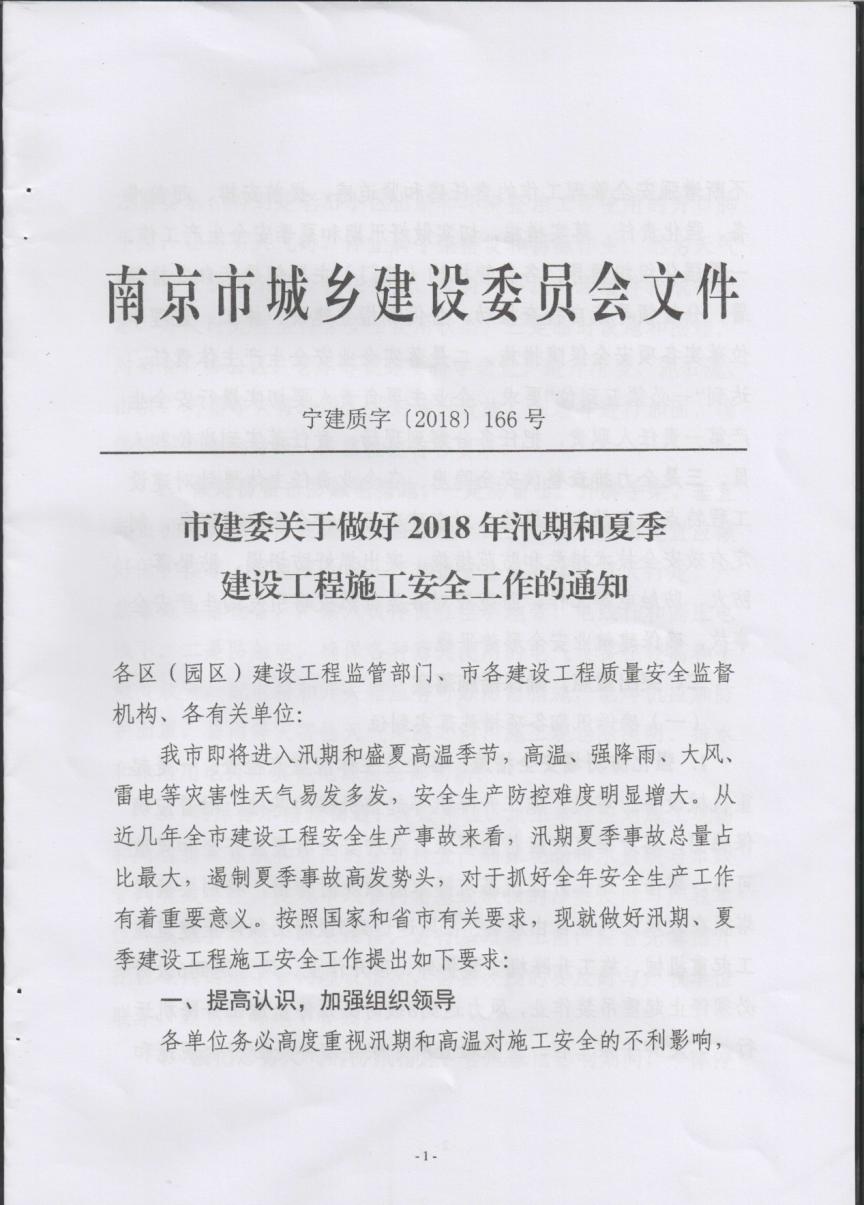 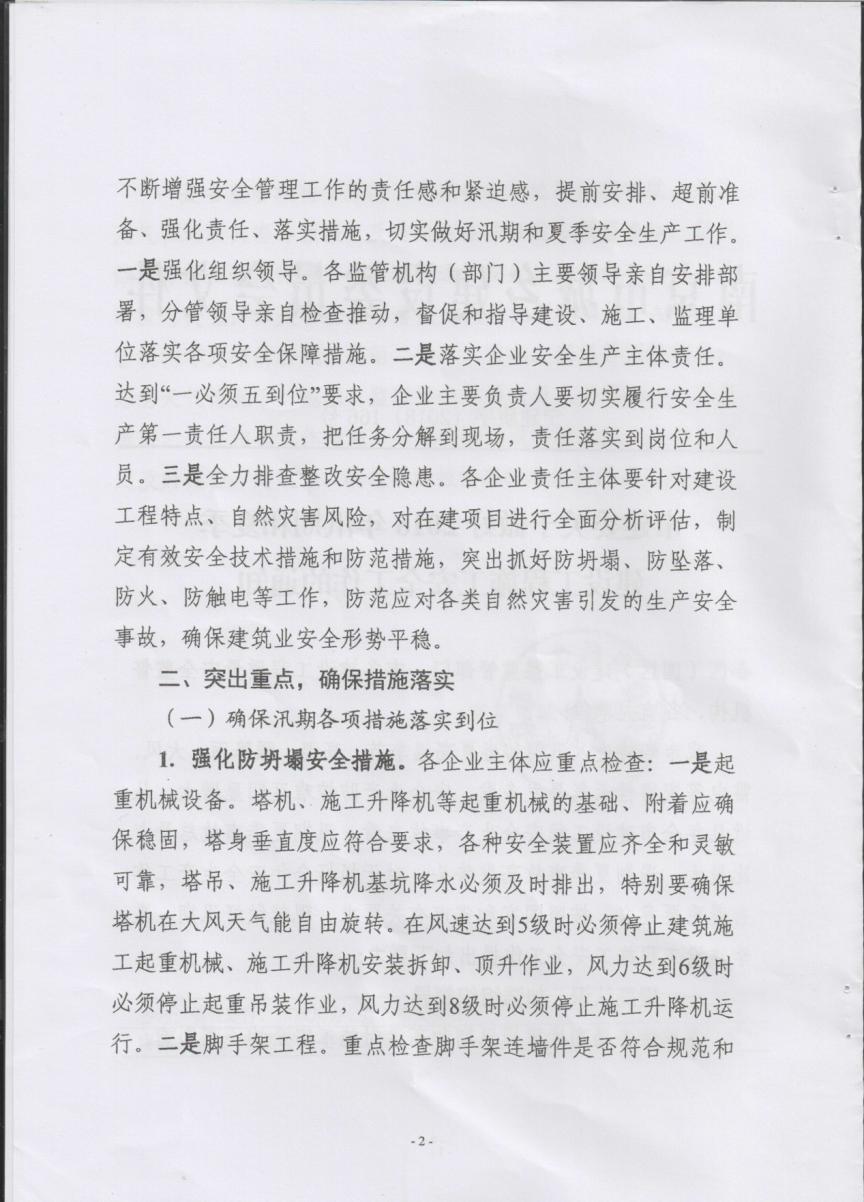 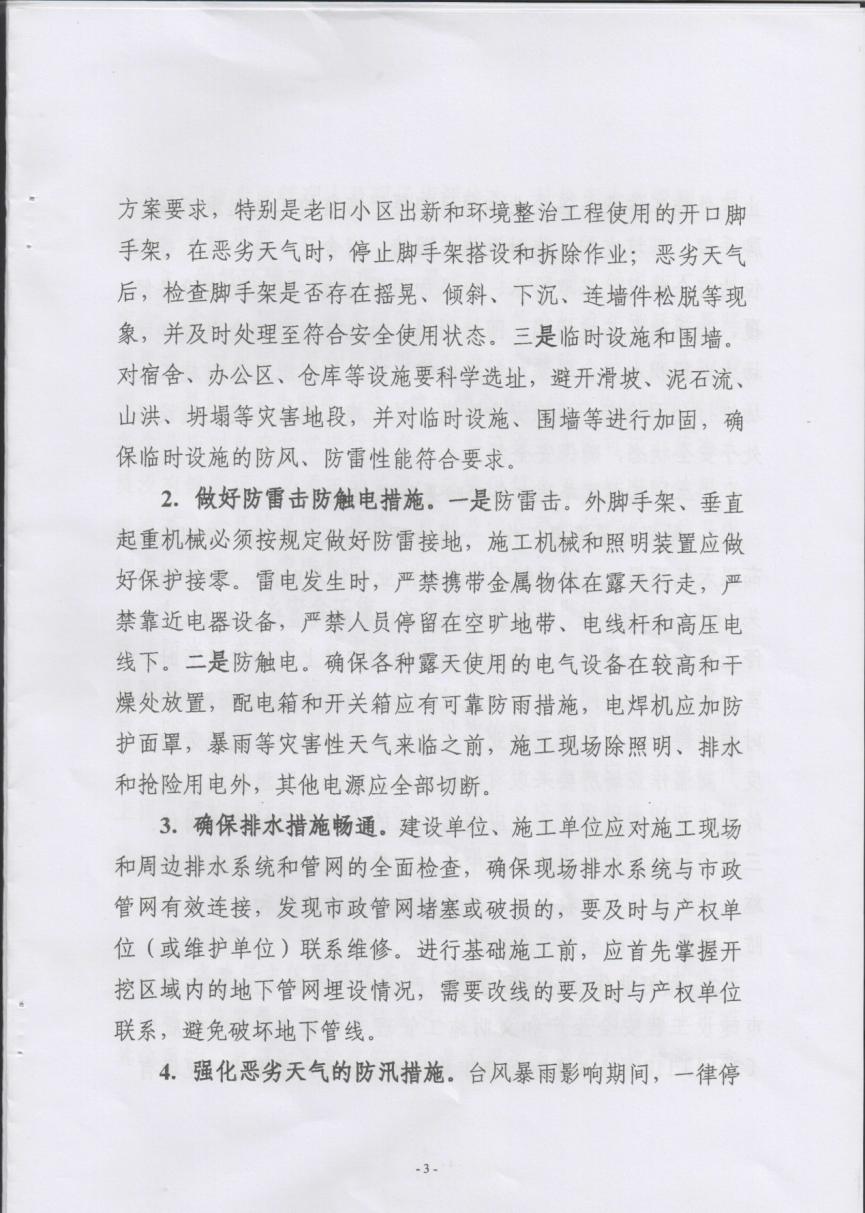 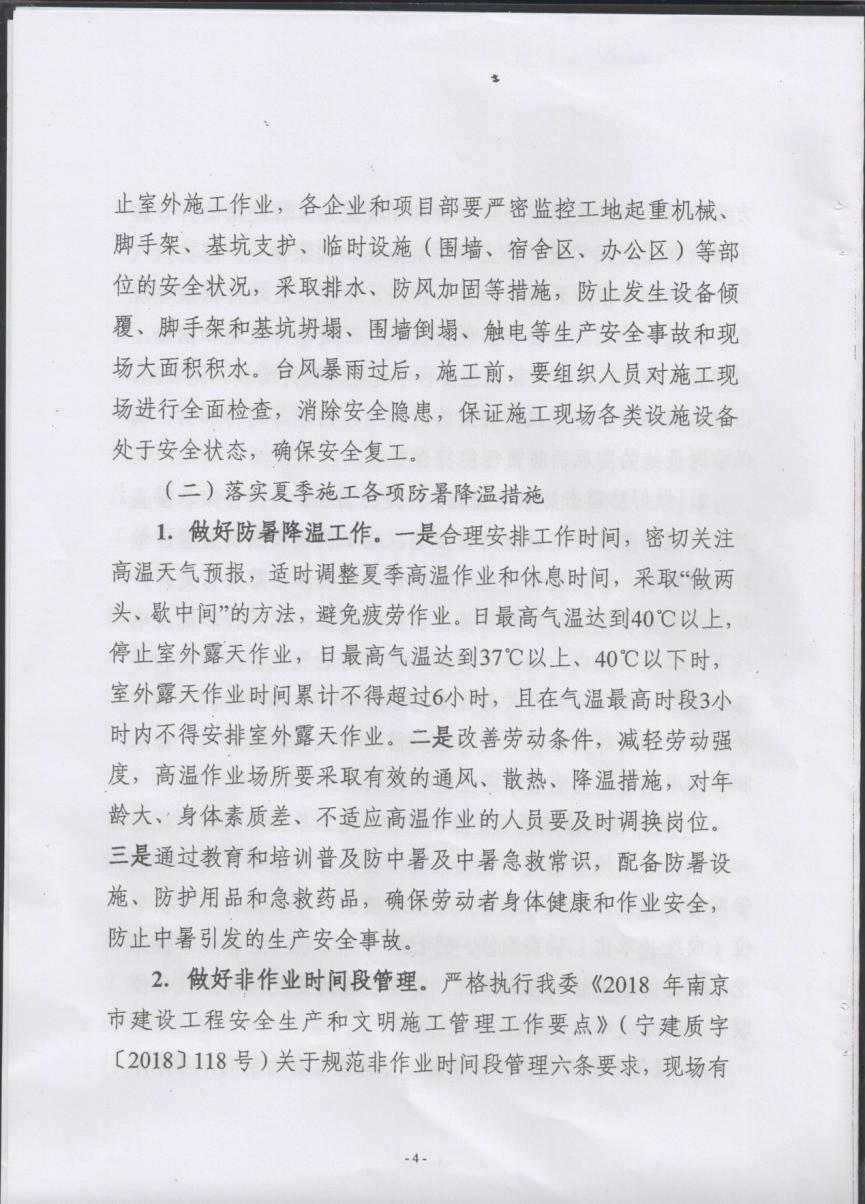 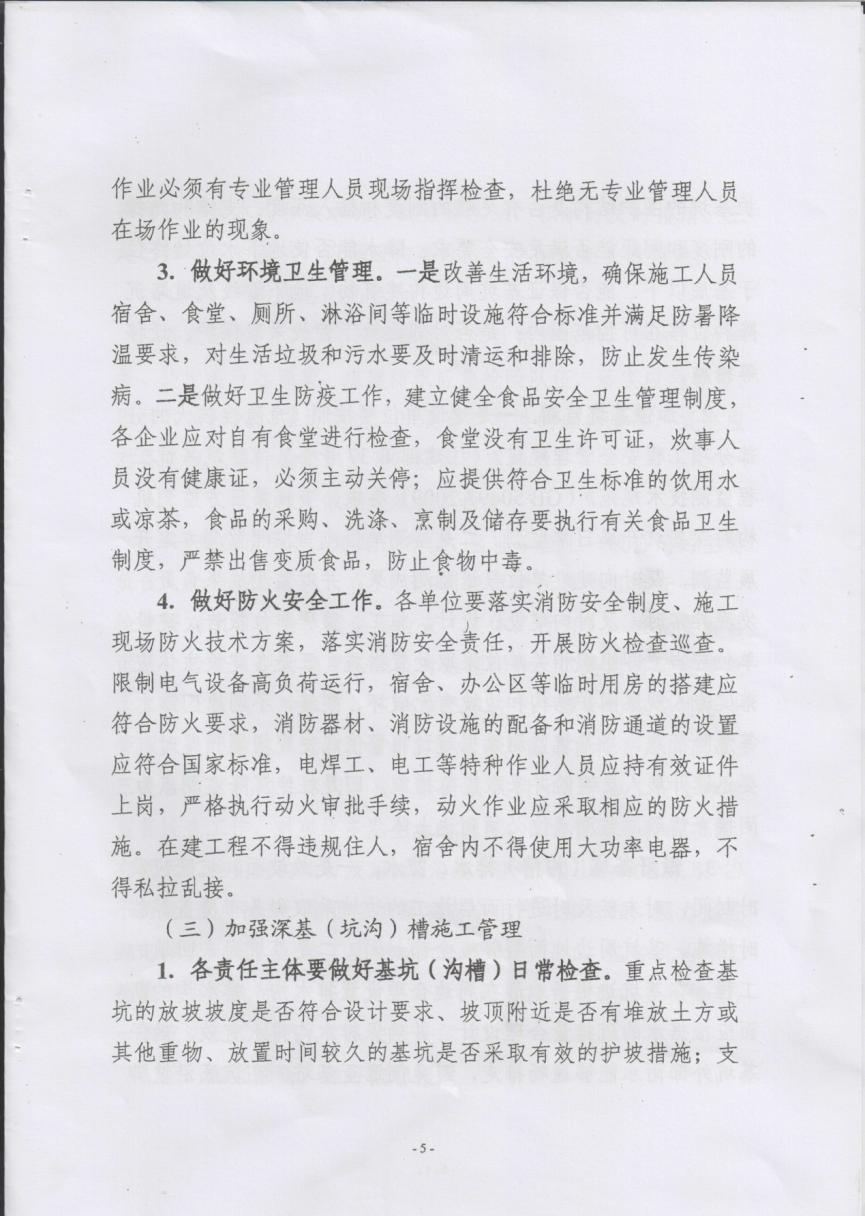 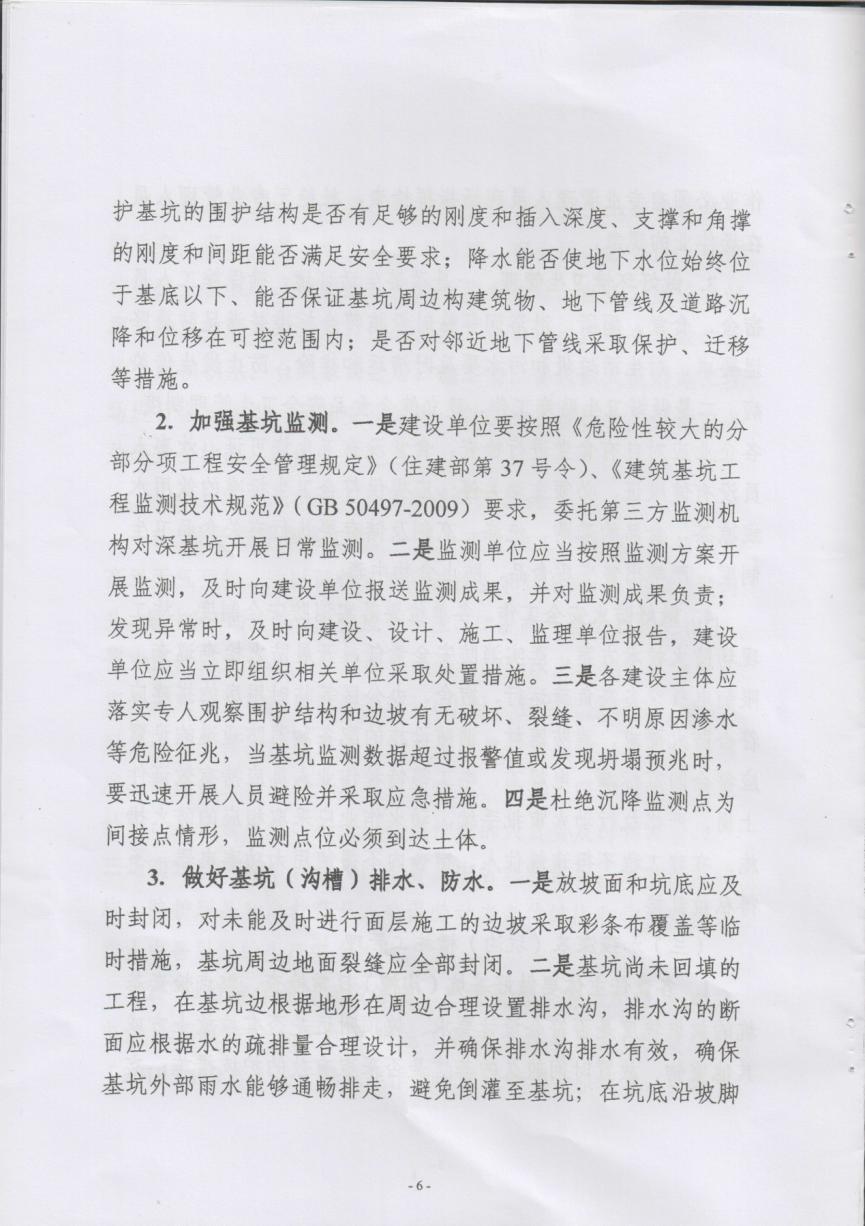 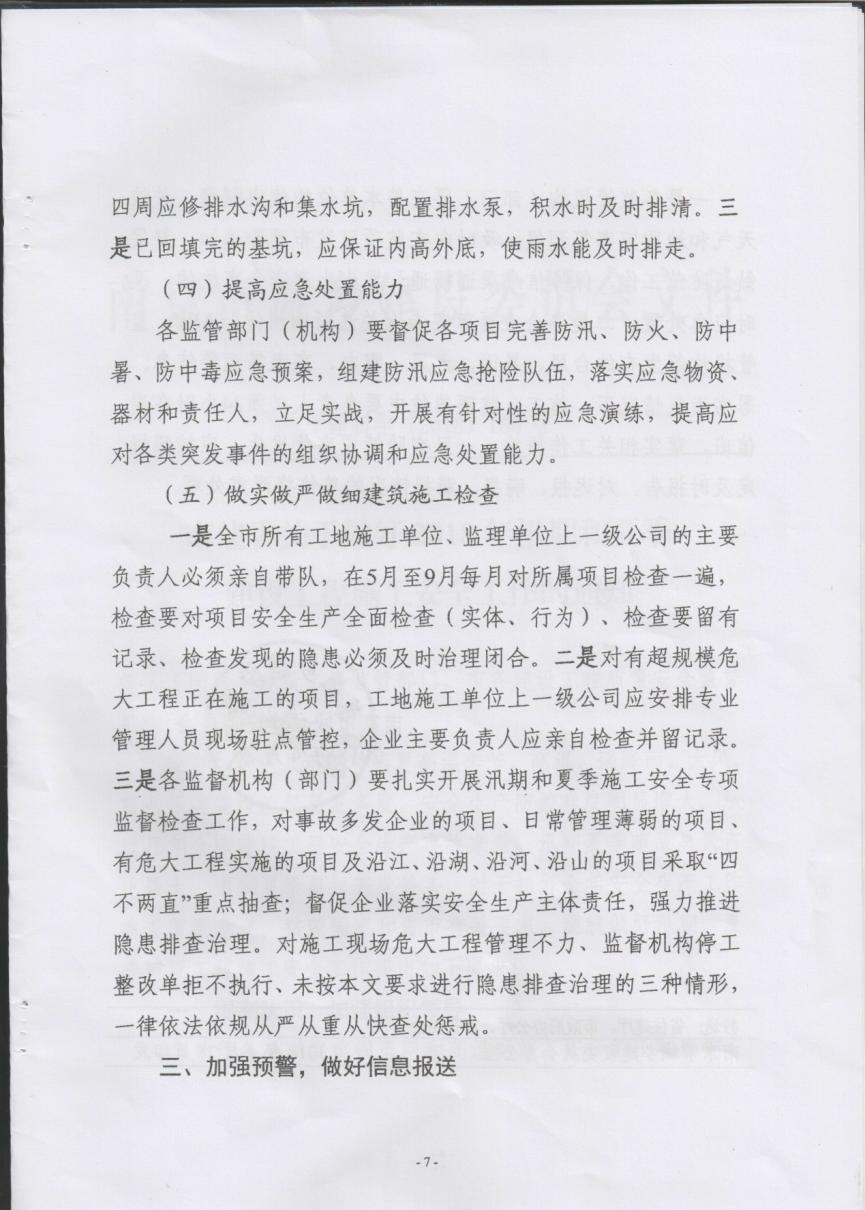 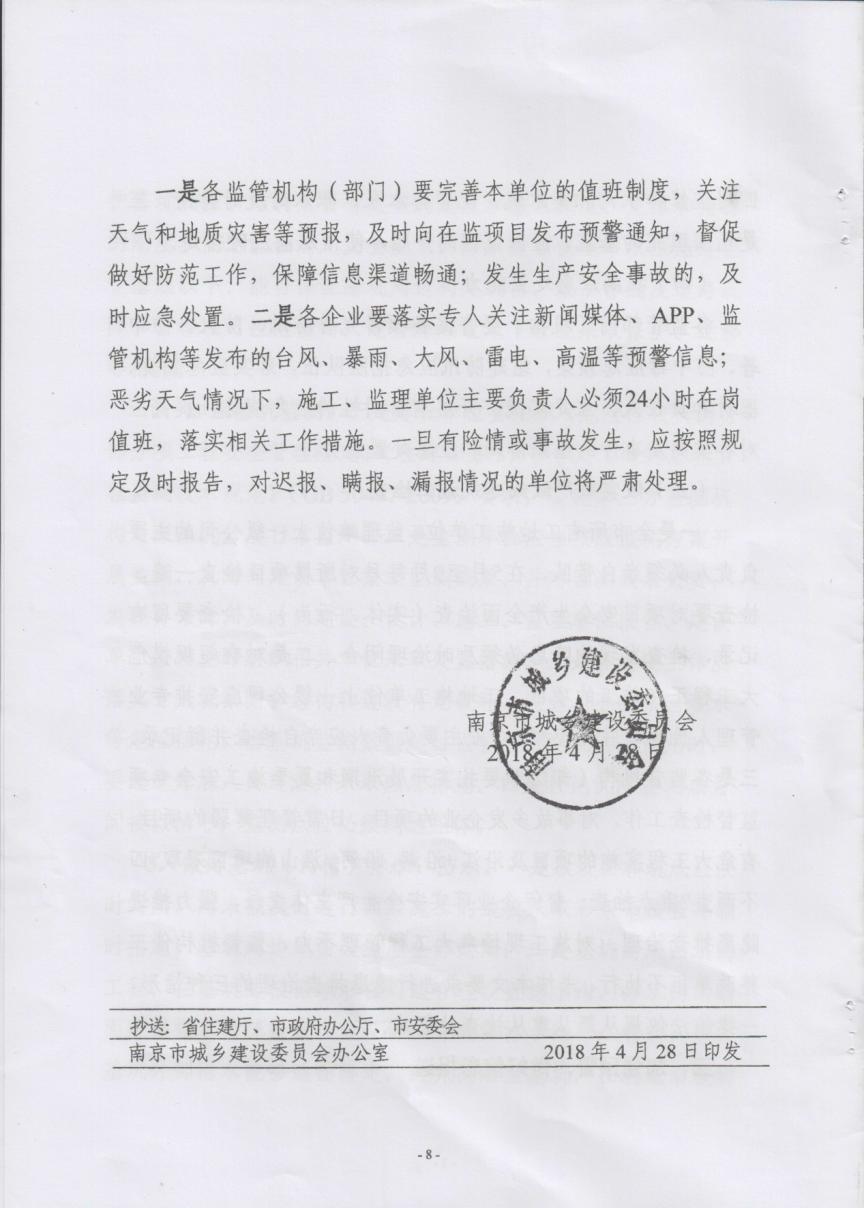 